SUPERTNTENDENCIA DEL SISTEMA FINANCIEROFECHA: 06/12/2022Versión pública según Art. 30 LAIP. Por supresión de información confidencial. Art. 24 Lit. c. LAIP.ORDEN DE COMPRA	No.	422PROVEEDOR:  VIVERO SANTA MARIA, S.A. DE C.V.NIT:UNIDAD SOLICITANTE: DEPARTAMENTO DE SERVICIOS GENERALESADMINISTRADOR O.C.: MILADY LORENA CRUZ DÍAZ418REQUERIMIENTO No. 430/2022ANALISTA: ENRIQUE DELGADOFAVOR SUMINISTRAR LO SIGUIENTE:BIEN	XSERVICIO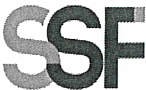 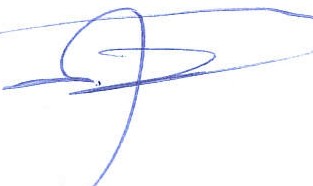 SUPERINTENDENCIA DELSISTEMAFINANCIEROFECHA: 06/12/2022ORDEN DE COMPRA	No.	422PROVEEDOR: VIVERO SANTA MARIA, S.A. DE C.V.NIT:UNIDAD SOLICITANTE: DEPARTAMENTO DE SERVICIOS GENERALESADMINISTRADOR O.C.: MILADY LORENA CRUZ DÍAZFAVOR SUMINISTRAR LO SIGUIENTE:418	)REQUERIMIENTO No. 430/2022ANALISTA: ENRIQUE DELGADOBIEN	X	SERVICIO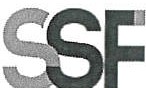 CANTIDAD	CODIGO	DESCRIPCION	COSTO UNITARIO	COSTO TOTAL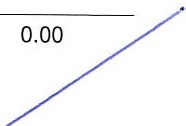 SON: SETECIENTOS SESENTA Y TRES US DÓLARES 15/100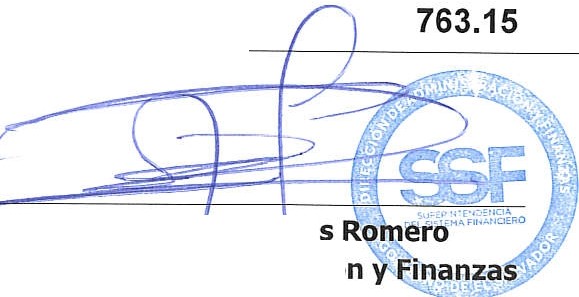 CANTIDADCODIGODESCRIPCION	COSTOUNITARIOCOSTO TOTAL19410410OTROS GASTOS9.5000180.50PALMERAS ARECA3410410OTROS GASTOS5.700017.10PLANTA DECORATIVA DE ALOCASÍAS2410410OTROS GASTOS17.100034.20PLANTA DECORATIVA DE MONJAS BLANCAS3410410OTROS GASTOS14.250042.75PLANTA DECORATIVA DE MONSTERA3410410OTROS GASTOS12.000036.00PLANTA DECORATIVA DE BROMELIA GUZMANÍA4410410OTROS GASTOS14.250057.00PLANTA DECORATIVA DE SANSIBERIA LAURETI1410410OTROS GASTOS33.600033.60PLANTA DECORATIVA DE PONY11410410OTROS GASTOS5.250057.75MASETAS CHAPINAS # 41410410OTROS GASTOS15.000015.00CUBETA DECORADA# 319410410OTROS GASTOS8.5000161.50MASETAS CHAPINAS # 63410410OTROS GASTOS5.750017.25CUBETAS DECORADAS1410410OTROS GASTOS10.000010.00MASETA CUBETA# 254410410OTROS GASTOS1.250067.50BOLSAS DE TIERRA PREPARADA22410410OTROS GASTOS1.500033.00BOLSAS DE TIERRA PREPARADA1410410OTROS GASTOS0.00000.00LUGAR DE ENTREGA: PLANTAS ENTREGADAS EN SALA DE VENTAS SANTA TECLA1410410OTROS GASTOS0.00000.00TIEMPO DE ENTREGA: 2-3 DÍAS HABILES DESPUÉS DE CANCELADOS